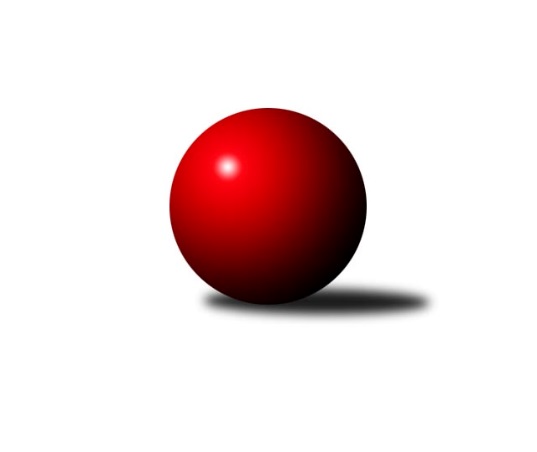 Č.13Ročník 2011/2012	21.1.2012Nejlepšího výkonu v tomto kole: 2712 dosáhlo družstvo: Spartak Přerov ˝C˝Krajský přebor OL 2011/2012Výsledky 13. kolaSouhrnný přehled výsledků:Spartak Přerov ˝C˝	- KK Jiskra Rýmařov ˝B˝	10:6	2712:2591		21.1.KK Lipník nad Bečvou ˝A˝	- SKK Jeseník ˝B˝	16:0	2490:2084		21.1.TJ Tatran Litovel	- SK Olomouc Sigma MŽ	12:4	2566:2474		21.1.TJ Kovohutě Břidličná ˝A˝	- TJ Kovohutě Břidličná ˝B˝	6:10	2438:2454		21.1.TJ Sokol Mohelnice	- KK PEPINO Bruntál	12:4	2570:2526		21.1.KKŽ Šternberk ˝A˝	- KK Zábřeh  ˝C˝	10:6	2424:2362		21.1.Tabulka družstev:	1.	KK Lipník nad Bečvou ˝A˝	13	9	0	4	141 : 67 	 	 2512	18	2.	TJ Kovohutě Břidličná ˝A˝	13	8	1	4	126 : 82 	 	 2505	17	3.	TJ Tatran Litovel	13	8	0	5	122 : 86 	 	 2464	16	4.	Spartak Přerov ˝C˝	13	8	0	5	115 : 93 	 	 2454	16	5.	KKŽ Šternberk ˝A˝	13	7	0	6	110 : 98 	 	 2435	14	6.	TJ Sokol Mohelnice	13	6	1	6	95 : 113 	 	 2384	13	7.	KK Jiskra Rýmařov ˝B˝	13	6	0	7	98 : 110 	 	 2432	12	8.	TJ Kovohutě Břidličná ˝B˝	13	6	0	7	87 : 121 	 	 2369	12	9.	SK Olomouc Sigma MŽ	13	5	1	7	100 : 108 	 	 2463	11	10.	KK PEPINO Bruntál	13	5	1	7	99 : 109 	 	 2380	11	11.	KK Zábřeh  ˝C˝	13	3	2	8	81 : 127 	 	 2353	8	12.	SKK Jeseník ˝B˝	13	4	0	9	74 : 134 	 	 2316	8Podrobné výsledky kola:	 Spartak Přerov ˝C˝	2712	10:6	2591	KK Jiskra Rýmařov ˝B˝	Rostislav Petřík	 	 206 	 214 		420 	 0:2 	 432 	 	201 	 231		Michal Ihnát	Václav Pumprla	 	 240 	 212 		452 	 2:0 	 441 	 	223 	 218		Petr Chlachula	Jiří Kohoutek	 	 264 	 215 		479 	 2:0 	 399 	 	188 	 211		Marek Hampl	Jaroslav Pěcha	 	 232 	 217 		449 	 0:2 	 456 	 	234 	 222		Josef Matušek	Michal Symerský	 	 228 	 208 		436 	 0:2 	 443 	 	208 	 235		Martin Mikeska	Jaroslav Krejčí	 	 230 	 246 		476 	 2:0 	 420 	 	218 	 202		Josef Mikeskarozhodčí: Nejlepší výkon utkání: 479 - Jiří Kohoutek	 KK Lipník nad Bečvou ˝A˝	2490	16:0	2084	SKK Jeseník ˝B˝	Richard Štětka	 	 191 	 238 		429 	 2:0 	 311 	 	177 	 134		Jana Fousková	Jan Špalek	 	 191 	 188 		379 	 2:0 	 325 	 	147 	 178		Eva Křapková	Vilém Zeiner	 	 189 	 194 		383 	 2:0 	 352 	 	196 	 156		Karel Kučera	Rostislav Pelz	 	 227 	 193 		420 	 2:0 	 397 	 	200 	 197		Jaroslav Navrátil	Zdeněk Macháček ml	 	 220 	 204 		424 	 2:0 	 360 	 	177 	 183		Jaromíra Smejkalová	Zdeněk   Macháček st.	 	 230 	 225 		455 	 2:0 	 339 	 	177 	 162		Alena Vrbovározhodčí: Nejlepší výkon utkání: 455 - Zdeněk   Macháček st.	 TJ Tatran Litovel	2566	12:4	2474	SK Olomouc Sigma MŽ	Pavel Pěruška	 	 245 	 190 		435 	 0:2 	 452 	 	218 	 234		Břetislav Sobota	Ludvík Vymazal	 	 217 	 234 		451 	 2:0 	 430 	 	200 	 230		Miroslav Hyc	Tomáš Truxa	 	 198 	 240 		438 	 2:0 	 389 	 	193 	 196		Jiří Malíšek	Jaromír Janošec	 	 216 	 223 		439 	 2:0 	 377 	 	186 	 191		Pavel Jüngling	Jaroslav Vidim *1	 	 177 	 209 		386 	 0:2 	 430 	 	231 	 199		František Baslar	Stanislav Brosinger	 	 208 	 209 		417 	 2:0 	 396 	 	216 	 180		Petr Malíšekrozhodčí: střídání: *1 od 51. hodu Miroslav SigmundNejlepší výkon utkání: 452 - Břetislav Sobota	 TJ Kovohutě Břidličná ˝A˝	2438	6:10	2454	TJ Kovohutě Břidličná ˝B˝	Čestmír Řepka	 	 215 	 207 		422 	 0:2 	 424 	 	215 	 209		Zdeněk Fiury st. st.	Leoš Řepka	 	 192 	 218 		410 	 0:2 	 418 	 	212 	 206		Petr Otáhal	Jiří Večeřa	 	 214 	 194 		408 	 2:0 	 399 	 	191 	 208		Vladimír Štrbík	Jan Doseděl	 	 210 	 196 		406 	 2:0 	 403 	 	199 	 204		Miloslav Krchov	Jiří Procházka	 	 186 	 214 		400 	 2:0 	 397 	 	190 	 207		Josef Veselý	Tomáš Fiury	 	 199 	 193 		392 	 0:2 	 413 	 	210 	 203		Zdeněk Fiury ml. ml.rozhodčí: Nejlepší výkon utkání: 424 - Zdeněk Fiury st. st.	 TJ Sokol Mohelnice	2570	12:4	2526	KK PEPINO Bruntál	Zdeněk Sobota	 	 199 	 222 		421 	 2:0 	 417 	 	220 	 197		Martin Kaduk	Anna Drlíková	 	 214 	 204 		418 	 0:2 	 458 	 	232 	 226		Lukáš Janalík	Zdeněk Šebesta	 	 201 	 223 		424 	 0:2 	 433 	 	205 	 228		Přemysl Janalík	Tomáš Potácel	 	 215 	 226 		441 	 2:0 	 400 	 	194 	 206		Zdeněk Hudec	Dagmar Jílková	 	 214 	 228 		442 	 2:0 	 430 	 	212 	 218		František Ocelák	Jaroslav Jílek	 	 210 	 214 		424 	 2:0 	 388 	 	192 	 196		Josef Novotnýrozhodčí: Nejlepší výkon utkání: 458 - Lukáš Janalík	 KKŽ Šternberk ˝A˝	2424	10:6	2362	KK Zábřeh  ˝C˝	Václav Gřešek	 	 191 	 226 		417 	 0:2 	 419 	 	220 	 199		Václav Švub	Pavel  Ďuriš ml.	 	 194 	 191 		385 	 0:2 	 436 	 	205 	 231		Jiří Karafiát	Pavel Smejkal	 	 201 	 204 		405 	 2:0 	 368 	 	174 	 194		Antonín Guman	Zdeněk Vojáček	 	 177 	 200 		377 	 0:2 	 378 	 	182 	 196		Miloslav  Compel	Emil Pick	 	 216 	 202 		418 	 2:0 	 390 	 	207 	 183		Jan Körner	Jindřich Gavenda	 	 223 	 199 		422 	 2:0 	 371 	 	169 	 202		Jiří Srovnalrozhodčí: Nejlepší výkon utkání: 436 - Jiří KarafiátPořadí jednotlivců:	jméno hráče	družstvo	celkem	plné	dorážka	chyby	poměr kuž.	Maximum	1.	Zdeněk   Macháček st. 	KK Lipník nad Bečvou ˝A˝	436.10	296.6	139.6	4.7	7/7	(466)	2.	Čestmír Řepka 	TJ Kovohutě Břidličná ˝A˝	435.90	295.5	140.4	2.9	6/6	(462)	3.	Jitka Szczyrbová 	KK Lipník nad Bečvou ˝A˝	431.39	291.2	140.2	2.8	6/7	(468)	4.	Jindřich Gavenda 	KKŽ Šternberk ˝A˝	428.09	293.7	134.4	4.9	5/7	(457)	5.	Michal Symerský 	Spartak Přerov ˝C˝	428.00	288.7	139.4	6.2	5/7	(466)	6.	František Baslar 	SK Olomouc Sigma MŽ	427.79	289.0	138.8	3.4	7/8	(468)	7.	Břetislav Sobota 	SK Olomouc Sigma MŽ	427.73	291.4	136.4	5.2	8/8	(456)	8.	Jan Doseděl 	TJ Kovohutě Břidličná ˝A˝	423.27	288.9	134.4	4.6	6/6	(442)	9.	Zdeněk Macháček ml 	KK Lipník nad Bečvou ˝A˝	422.76	288.2	134.5	7.2	7/7	(463)	10.	Miroslav Hyc 	SK Olomouc Sigma MŽ	421.63	288.6	133.0	4.6	8/8	(453)	11.	Václav Pumprla 	Spartak Přerov ˝C˝	421.33	293.5	127.8	3.9	5/7	(457)	12.	Martin Mikeska 	KK Jiskra Rýmařov ˝B˝	421.03	288.2	132.8	4.0	8/8	(472)	13.	Leoš Řepka 	TJ Kovohutě Břidličná ˝A˝	419.88	284.7	135.2	3.6	6/6	(452)	14.	Jaroslav Vidim 	TJ Tatran Litovel	418.43	289.9	128.5	4.5	5/7	(430)	15.	Jaromír Janošec 	TJ Tatran Litovel	417.58	289.4	128.2	4.3	6/7	(466)	16.	Richard Štětka 	KK Lipník nad Bečvou ˝A˝	415.59	290.2	125.4	6.2	7/7	(461)	17.	Tomáš Janalík 	KK PEPINO Bruntál	414.83	292.0	122.8	5.6	5/7	(435)	18.	Rostislav Petřík 	Spartak Přerov ˝C˝	414.74	285.5	129.2	5.1	5/7	(465)	19.	Jaroslav Horáček 	KK Jiskra Rýmařov ˝B˝	414.17	286.4	127.8	6.6	7/8	(455)	20.	Pavel  Ďuriš ml. 	KKŽ Šternberk ˝A˝	414.12	290.4	123.8	7.4	6/7	(456)	21.	Jiří Procházka 	TJ Kovohutě Břidličná ˝A˝	413.48	282.2	131.3	6.5	6/6	(430)	22.	Václav Gřešek 	KKŽ Šternberk ˝A˝	413.24	288.1	125.1	8.6	6/7	(461)	23.	Emil Pick 	KKŽ Šternberk ˝A˝	411.84	285.7	126.1	7.6	7/7	(442)	24.	Rostislav Pelz 	KK Lipník nad Bečvou ˝A˝	409.24	289.0	120.3	9.2	7/7	(432)	25.	Josef Mikeska 	KK Jiskra Rýmařov ˝B˝	408.81	281.7	127.1	7.3	7/8	(440)	26.	Jaroslav Pěcha 	Spartak Přerov ˝C˝	408.31	281.5	126.8	6.4	7/7	(452)	27.	Miroslav Sigmund 	TJ Tatran Litovel	407.33	288.5	118.8	5.2	5/7	(435)	28.	Jiří Večeřa 	TJ Kovohutě Břidličná ˝A˝	407.10	280.0	127.0	6.0	6/6	(447)	29.	Lukáš Janalík 	KK PEPINO Bruntál	406.67	287.3	119.4	8.1	5/7	(458)	30.	Zdeněk Šebesta 	TJ Sokol Mohelnice	406.21	283.7	122.5	7.9	6/7	(449)	31.	Petr Malíšek 	SK Olomouc Sigma MŽ	406.02	277.8	128.2	7.3	8/8	(478)	32.	Vilém Zeiner 	KK Lipník nad Bečvou ˝A˝	405.53	284.7	120.9	8.9	7/7	(422)	33.	Jiří Kohoutek 	Spartak Přerov ˝C˝	405.12	286.0	119.2	9.2	5/7	(479)	34.	Jan Körner 	KK Zábřeh  ˝C˝	404.90	278.5	126.4	6.6	8/8	(442)	35.	Petr Chlachula 	KK Jiskra Rýmařov ˝B˝	404.63	279.6	125.0	9.4	7/8	(441)	36.	František Ocelák 	KK PEPINO Bruntál	404.48	281.7	122.8	6.6	7/7	(430)	37.	Josef Veselý 	TJ Kovohutě Břidličná ˝B˝	404.00	282.7	121.3	6.1	5/7	(450)	38.	Tomáš Potácel 	TJ Sokol Mohelnice	403.89	280.3	123.6	7.2	6/7	(441)	39.	Jaromíra Smejkalová 	SKK Jeseník ˝B˝	403.56	278.2	125.3	4.5	8/8	(441)	40.	Miloslav Krchov 	TJ Kovohutě Břidličná ˝B˝	403.56	280.0	123.5	6.2	6/7	(437)	41.	Jiří Hradílek 	Spartak Přerov ˝C˝	402.90	285.3	117.6	8.2	6/7	(459)	42.	Dagmar Jílková 	TJ Sokol Mohelnice	402.84	286.1	116.8	9.6	7/7	(442)	43.	Ludvík Vymazal 	TJ Tatran Litovel	401.48	285.0	116.4	8.0	7/7	(451)	44.	Tomáš Fiury 	TJ Kovohutě Břidličná ˝A˝	401.46	271.2	130.3	4.6	4/6	(439)	45.	Josef Matušek 	KK Jiskra Rýmařov ˝B˝	401.46	277.9	123.6	9.0	6/8	(456)	46.	Zdeněk Chmela  ml.	TJ Kovohutě Břidličná ˝B˝	398.65	283.2	115.5	8.8	5/7	(436)	47.	Petr Otáhal 	TJ Kovohutě Břidličná ˝B˝	397.30	280.9	116.5	7.7	5/7	(419)	48.	Zdeněk Vojáček 	KKŽ Šternberk ˝A˝	397.23	278.6	118.6	8.7	6/7	(422)	49.	Jiří Srovnal 	KK Zábřeh  ˝C˝	397.02	277.1	119.9	9.3	7/8	(439)	50.	Zdeněk Chmela st.  st.	TJ Kovohutě Břidličná ˝B˝	392.74	278.6	114.1	7.7	7/7	(424)	51.	Jiří Malíšek 	SK Olomouc Sigma MŽ	392.65	272.6	120.1	6.3	8/8	(454)	52.	Jaroslav Jílek 	TJ Sokol Mohelnice	392.08	278.9	113.2	9.1	7/7	(463)	53.	Jiří Karafiát 	KK Zábřeh  ˝C˝	391.00	274.4	116.6	8.8	8/8	(436)	54.	Pavel Smejkal 	KKŽ Šternberk ˝A˝	390.64	277.4	113.3	10.2	7/7	(423)	55.	Josef Novotný 	KK PEPINO Bruntál	388.33	268.8	119.5	6.4	6/7	(413)	56.	Martin Kaduk 	KK PEPINO Bruntál	386.35	268.4	117.9	7.8	6/7	(417)	57.	Zdeněk Hudec 	KK PEPINO Bruntál	385.29	271.0	114.3	8.2	7/7	(408)	58.	Vladimír Štrbík 	TJ Kovohutě Břidličná ˝B˝	384.08	279.4	104.6	9.8	5/7	(422)	59.	Zdeněk Fiury st.  st.	TJ Kovohutě Břidličná ˝B˝	383.53	272.6	111.0	7.9	5/7	(436)	60.	Václav Šubert 	KKŽ Šternberk ˝A˝	380.07	266.7	113.4	10.1	5/7	(429)	61.	Alena Vrbová 	SKK Jeseník ˝B˝	377.85	271.0	106.9	10.4	8/8	(416)	62.	Jana Fousková 	SKK Jeseník ˝B˝	376.79	269.7	107.1	11.2	8/8	(439)	63.	Antonín Guman 	KK Zábřeh  ˝C˝	376.46	270.4	106.1	11.3	6/8	(431)	64.	Eva Křapková 	SKK Jeseník ˝B˝	369.54	265.1	104.4	12.0	8/8	(405)		Zdenek Janoud 	SKK Jeseník ˝B˝	450.50	298.0	152.5	3.0	2/8	(459)		Rostislav  Cundrla 	SKK Jeseník ˝B˝	444.25	303.0	141.3	3.5	4/8	(491)		Pavel Hošek 	KK Zábřeh  ˝C˝	444.00	283.0	161.0	4.0	1/8	(444)		Jaroslav Krejčí 	Spartak Přerov ˝C˝	438.75	294.1	144.6	4.9	4/7	(484)		Václav Švub 	KK Zábřeh  ˝C˝	434.50	292.0	142.5	6.0	2/8	(450)		Stanislav Brosinger 	TJ Tatran Litovel	432.25	285.8	146.5	4.4	4/7	(472)		Jakub Mokoš 	TJ Tatran Litovel	429.00	296.0	133.0	4.0	1/7	(446)		Zdeněk Fiury ml.  ml.	TJ Kovohutě Břidličná ˝B˝	428.95	301.0	128.0	4.5	3/7	(443)		František Langer 	KK Zábřeh  ˝C˝	426.00	286.0	140.0	6.0	1/8	(426)		Iveta Krejčová 	TJ Sokol Mohelnice	425.00	294.5	130.5	7.5	2/7	(431)		František Habrman 	TJ Kovohutě Břidličná ˝A˝	424.00	299.0	125.0	8.0	1/6	(424)		Jakub Smejkal 	SKK Jeseník ˝B˝	420.00	307.0	113.0	6.0	1/8	(420)		Jiří Kráčmar 	TJ Tatran Litovel	419.00	281.0	138.0	1.0	1/7	(419)		David Hampl 	KK Jiskra Rýmařov ˝B˝	417.25	287.0	130.3	6.5	4/8	(435)		Ludovít Kumi 	TJ Sokol Mohelnice	417.13	295.1	122.0	5.2	3/7	(457)		Josef Šilbert 	SK Olomouc Sigma MŽ	417.00	292.0	125.0	5.0	1/8	(417)		Jaroslav Ďulík 	TJ Tatran Litovel	414.83	297.2	117.7	7.7	3/7	(438)		Pavel Pěruška 	TJ Tatran Litovel	414.13	285.1	129.0	5.4	4/7	(451)		Petr Pick 	KKŽ Šternberk ˝A˝	414.00	281.0	133.0	5.0	2/7	(428)		Tomáš Truxa 	TJ Tatran Litovel	413.54	286.3	127.2	6.0	4/7	(445)		Jiří Vrba 	SKK Jeseník ˝B˝	413.50	290.0	123.5	3.5	2/8	(421)		Jiří Fiala 	TJ Tatran Litovel	413.00	285.0	128.0	6.0	1/7	(413)		David Janušík 	Spartak Přerov ˝C˝	413.00	290.0	123.0	5.5	4/7	(433)		Jiří Baslar 	SK Olomouc Sigma MŽ	412.67	283.7	129.0	7.3	3/8	(432)		Miroslav Šindler 	Spartak Přerov ˝C˝	412.00	289.0	123.0	8.0	1/7	(425)		Rostislav Krejčí 	TJ Sokol Mohelnice	411.00	290.4	120.6	6.8	3/7	(461)		Ivo Mrhal  st.	TJ Kovohutě Břidličná ˝A˝	409.25	285.0	124.3	5.0	2/6	(419)		Anna Drlíková 	TJ Sokol Mohelnice	409.00	282.5	126.5	9.5	2/7	(418)		Anna Dosedělová 	TJ Kovohutě Břidličná ˝A˝	406.00	282.5	123.5	7.0	2/6	(407)		Karel Kučera 	SKK Jeseník ˝B˝	404.33	273.9	130.4	4.7	3/8	(444)		Zdeněk Krejčiřík 	KK Lipník nad Bečvou ˝A˝	403.00	284.5	118.5	8.5	2/7	(433)		Marek Hampl 	KK Jiskra Rýmařov ˝B˝	402.38	280.8	121.6	7.3	4/8	(430)		Michal Ihnát 	KK Jiskra Rýmařov ˝B˝	401.20	281.2	120.0	5.9	5/8	(432)		Hana Ollingerová 	KK Zábřeh  ˝C˝	397.22	288.7	108.6	9.1	3/8	(414)		Jaroslav Navrátil 	SKK Jeseník ˝B˝	397.00	277.0	120.0	13.0	1/8	(397)		Richard Janalík 	KK PEPINO Bruntál	395.50	272.8	122.7	6.9	4/7	(426)		Jan Lenhart 	Spartak Přerov ˝C˝	395.00	290.0	105.0	15.0	1/7	(395)		Věra Urbášková 	KK Zábřeh  ˝C˝	393.33	277.0	116.4	9.5	4/8	(424)		Přemysl Janalík 	KK PEPINO Bruntál	393.25	285.3	108.0	13.0	4/7	(433)		Miloslav  Compel 	KK Zábřeh  ˝C˝	390.33	272.3	118.0	6.3	3/8	(405)		Martin Zavacký 	SKK Jeseník ˝B˝	387.00	276.0	111.0	9.0	1/8	(387)		Oldřich Fojtík 	SK Olomouc Sigma MŽ	385.00	273.0	112.0	12.0	1/8	(385)		Ota Pidima 	TJ Kovohutě Břidličná ˝A˝	385.00	278.0	107.0	7.0	1/6	(385)		Pavel Jüngling 	SK Olomouc Sigma MŽ	384.13	277.6	106.5	13.6	4/8	(408)		Jan Kolář 	KK Zábřeh  ˝C˝	383.10	271.4	111.7	8.3	5/8	(435)		Dušan Sedláček 	TJ Sokol Mohelnice	383.00	268.0	115.0	10.0	1/7	(383)		Karel Zvěřina 	SK Olomouc Sigma MŽ	381.00	266.5	114.5	8.5	1/8	(391)		Jan Špalek 	KK Lipník nad Bečvou ˝A˝	379.00	285.0	94.0	15.0	1/7	(379)		Renata Semlerová 	TJ Sokol Mohelnice	377.00	263.0	114.0	5.0	1/7	(377)		Milan Král 	SK Olomouc Sigma MŽ	376.00	264.5	111.5	7.5	2/8	(409)		Zdeněk Sobota 	TJ Sokol Mohelnice	375.17	267.0	108.2	8.4	4/7	(446)		Jiří Polášek 	KK Jiskra Rýmařov ˝B˝	367.00	262.7	104.3	7.5	2/8	(410)		Petr Polášek 	TJ Sokol Mohelnice	366.25	261.5	104.8	13.0	4/7	(391)		Michal Juráš 	SKK Jeseník ˝B˝	365.67	262.7	103.0	13.0	3/8	(433)		Luboš Brouček 	SKK Jeseník ˝B˝	348.00	258.0	90.0	15.0	1/8	(348)		Radomila Janoudová 	SKK Jeseník ˝B˝	339.67	246.7	93.0	14.3	3/8	(378)		František Suchomel 	KK Zábřeh  ˝C˝	332.00	245.0	87.0	11.0	1/8	(332)		Pavel Dvořák 	KK PEPINO Bruntál	332.00	252.0	80.0	15.0	1/7	(332)		Milan Milián 	KK PEPINO Bruntál	328.00	244.0	84.0	18.0	1/7	(328)Sportovně technické informace:Starty náhradníků:registrační číslo	jméno a příjmení 	datum startu 	družstvo	číslo startu
Hráči dopsaní na soupisku:registrační číslo	jméno a příjmení 	datum startu 	družstvo	Program dalšího kola:14. kolo3.2.2012	pá	16:30	KK PEPINO Bruntál - TJ Kovohutě Břidličná ˝A˝	3.2.2012	pá	17:00	SK Olomouc Sigma MŽ - KK Lipník nad Bečvou ˝A˝	3.2.2012	pá	17:00	SKK Jeseník ˝B˝ - Spartak Přerov ˝C˝	4.2.2012	so	9:00	TJ Kovohutě Břidličná ˝B˝ - KKŽ Šternberk ˝A˝	4.2.2012	so	12:00	KK Zábřeh  ˝C˝ - TJ Tatran Litovel	4.2.2012	so	13:00	KK Jiskra Rýmařov ˝B˝ - TJ Sokol Mohelnice	Nejlepší šestka kola - absolutněNejlepší šestka kola - absolutněNejlepší šestka kola - absolutněNejlepší šestka kola - absolutněNejlepší šestka kola - dle průměru kuželenNejlepší šestka kola - dle průměru kuželenNejlepší šestka kola - dle průměru kuželenNejlepší šestka kola - dle průměru kuželenNejlepší šestka kola - dle průměru kuželenPočetJménoNázev týmuVýkonPočetJménoNázev týmuPrůměr (%)Výkon2xJiří KohoutekSp.Přerov C4796xZdeněk   Macháček st.KK Lipník A113.724554xJaroslav KrejčíSp.Přerov C4761xJiří KohoutekSp.Přerov C111.294791xLukáš JanalíkPEPINO4583xJaroslav KrejčíSp.Přerov C110.594762xJosef MatušekRýmařov B4564xBřetislav SobotaSigma MŽ110.034524xZdeněk   Macháček st.KK Lipník A4551xLudvík VymazalLitovel109.794512xVáclav PumprlaSp.Přerov C4521xJiří KarafiátZábřeh C107.41436